Anmeldung zur Erstkommunion  2023/2024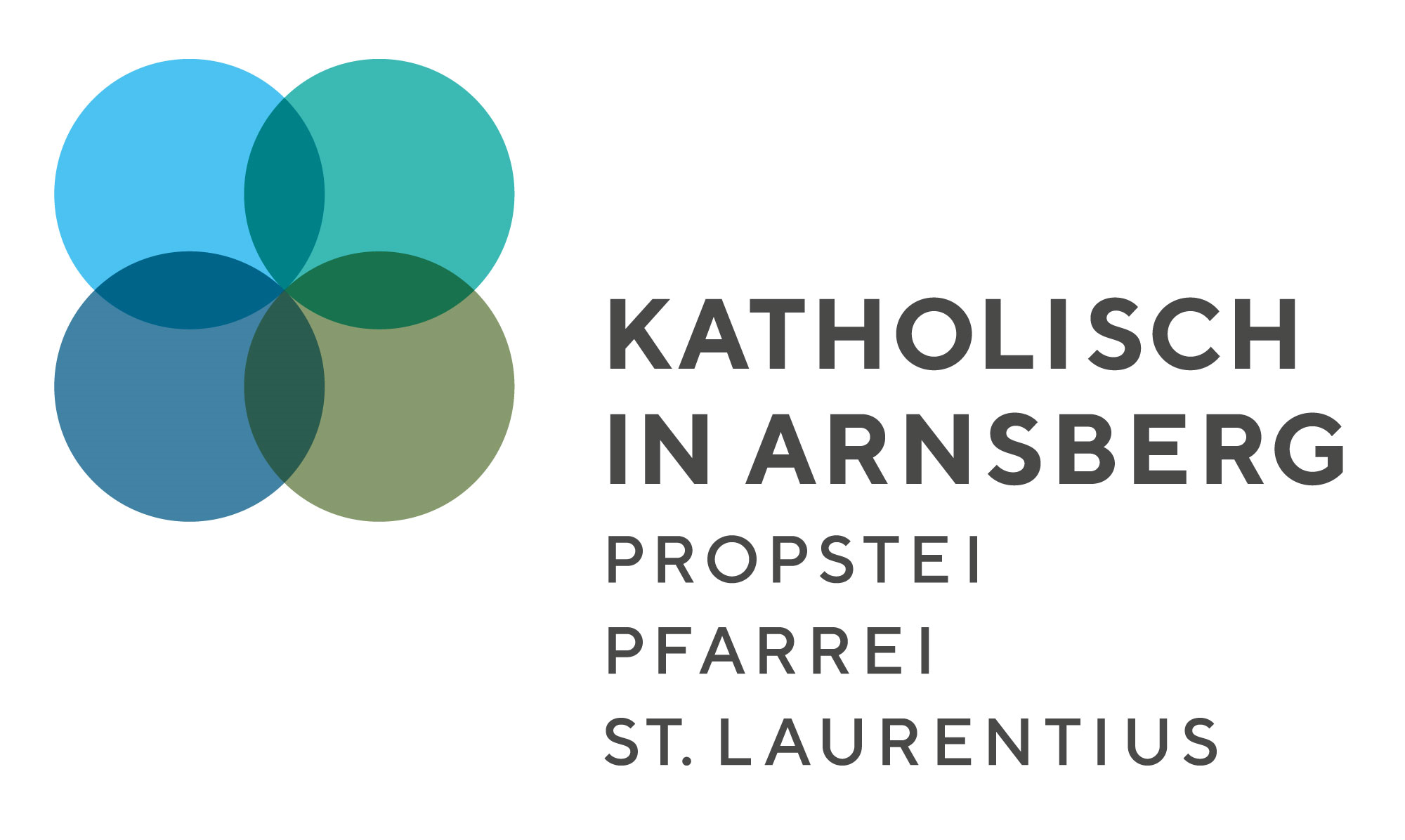 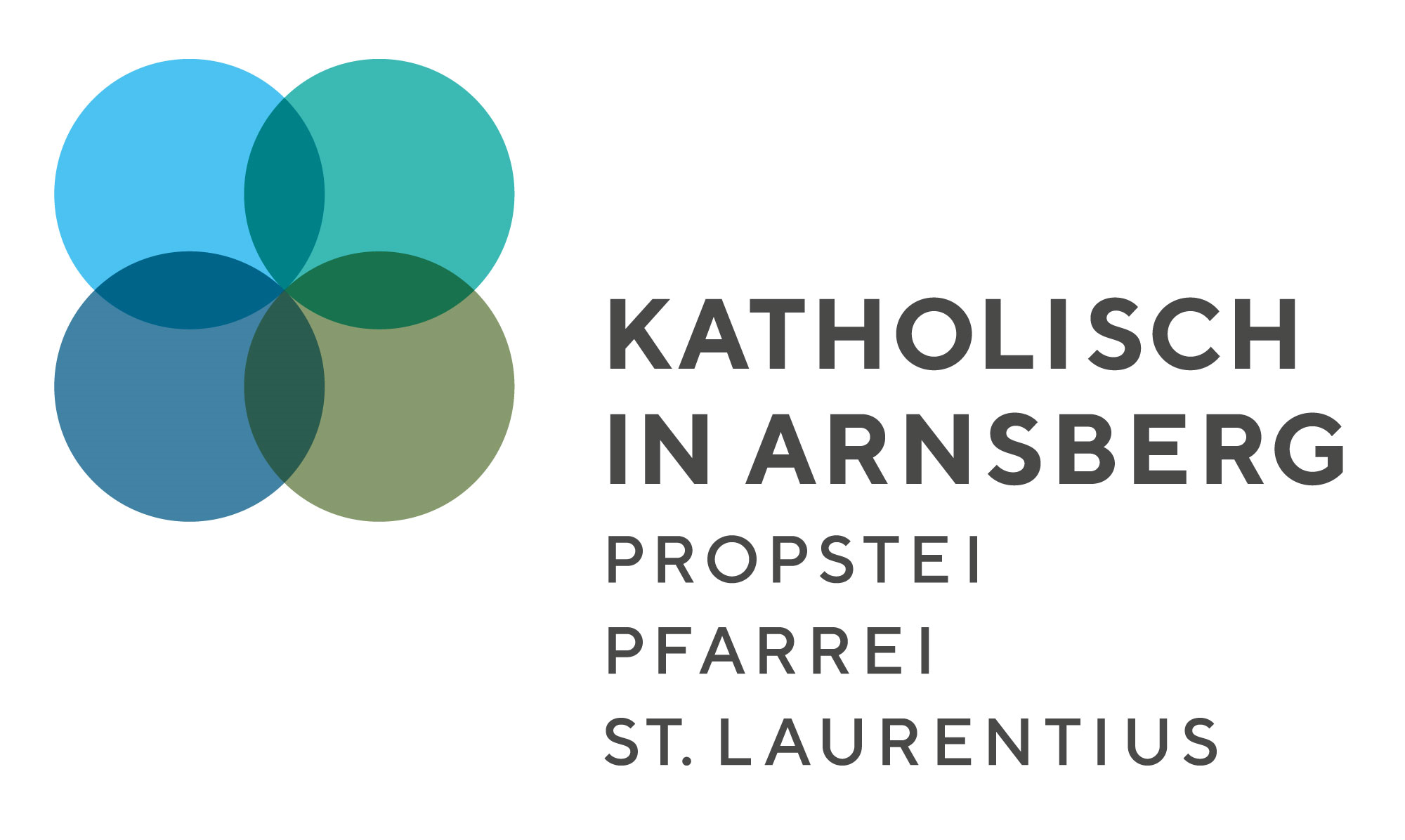 Bitte die Kirche/ Gemeinde ankreuzen, in der ihr Kind zur Erstkommunion gehen soll!Hl. Familie Oeventrop 							0Liebfrauen Arnsberg 						 	0Hl. Kreuz Arnsberg 							0St. Pius Arnsberg 								0Name des Kindes:*...............................    Vorname:*.................................Geburtstag:*...................................................     Geburtsort:*........................................Anschrift:*.......................................................     Handy:*.............................................Taufdatum*:....................................................     Taufort*:.............................................Name der Taufkirche*.......................................	   Tauf-Register Nr:*……………………Noch nicht getauft:* 0Schule:*..........................................................      Klasse:*.............................................Name der Mutter:*..........................................     Handy:*............................................Anschrift:*.......................................................     Konfession:*......................................Name des Vaters:*.........................................     Handy:*............................................Anschrift:*.......................................................     Konfession:*......................................E-Mail – Adresse (bitte deutlich):*........................................................................................................Wir melden unser Kind zur Kommunionvorbereitung an und erklären uns bereit,die Vorbereitung nach Kräften mitzutragen.Ich möchte den Weg der Kommunionvorbereitung als Katechetin*Katechet unterstützen durch die Leitung einer Kommuniongruppe. 0	Ich möchte die Arbeit der Katecheten durch Zuarbeit unterstützen.	Datum                                                Unterschrift der/des Erziehungsberechtigten* Diese Daten sind zur verbindlichen Anmeldung unbedingt notwendig.